Детям о правилах дорожного движения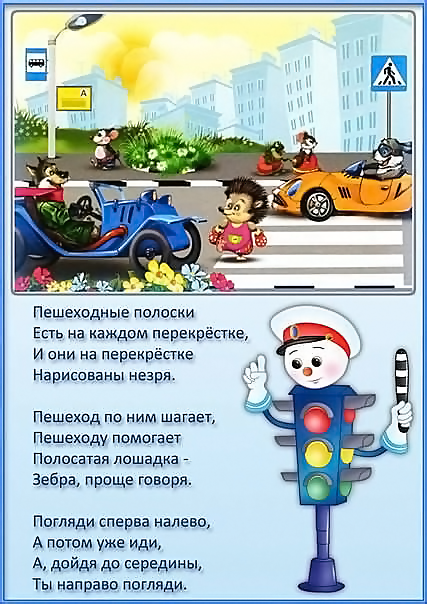 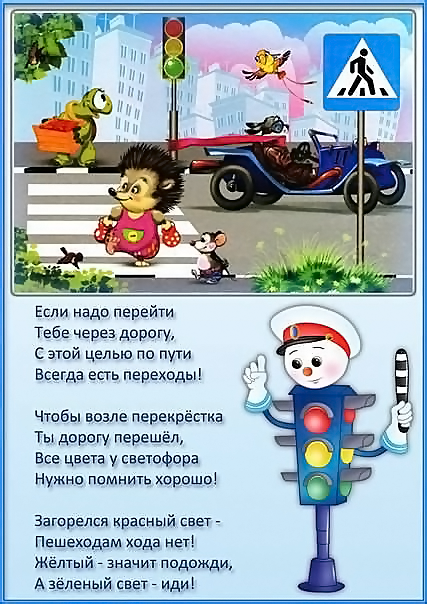 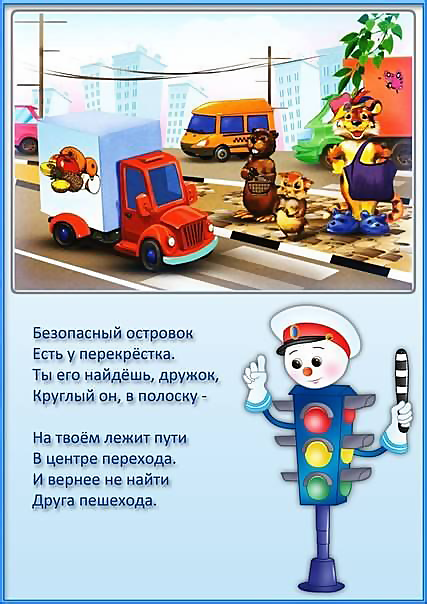 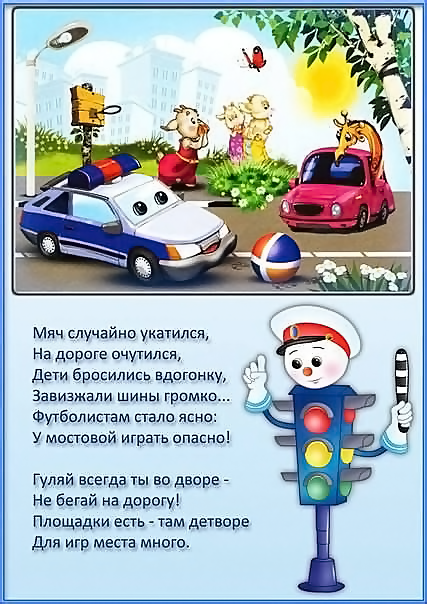 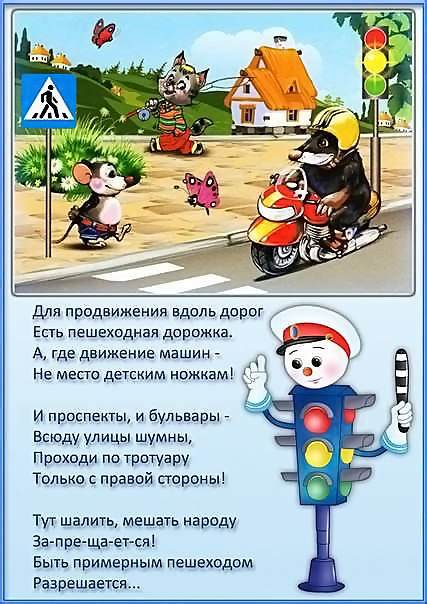 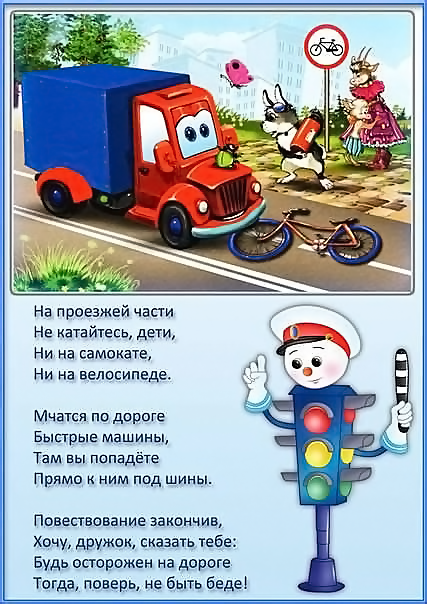 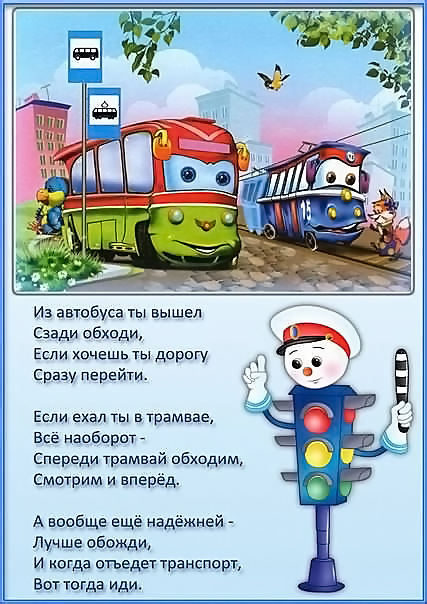 